Lauren ToppPersonal Nursing Philosophy Statement: “Curing is only one part of caring.” EDUCATIONAug. 2021 		University of Louisville, Louisville, KY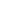 			Doctorate of Nursing Practice, Family Track, BSN to DNP May 2016 		Marquette University, Milwaukee, WI			Bachelor of Science Degree in Nursing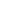 WORK EXPERIENCENov. 2021 - June 2022 	University of Louisville Hospital Trauma Center, Louisville KY 			Crisis Response Traveling Registered Nurse/Mixed acuity PCU Successfully integrated with department staff and department culture to offer the highest level of patient care.Assumed advocate role for patients in need of care plan alterations. Collaborated with medical students, residents, and fellows to outline appropriate care plans.Participated in discharge needs for patients and educated patients around home interventions.Prepared patients for surgery and monitored needs post-surgery.Offered dressing changes as ordered and wound interventions as needed.Sept. 2016 - Sept. 2021 	Baptist Health Louisville, Louisville KY			Registered Nurse/Relief Charge Nurse Neurology TCU Effectively collaborated with other employees to decrease infections and falls in the units.Communicated appropriately and effectively during code situations and crises.Participated in a root cause analysis (RCA) for multiple clinical cases.Precepted new graduate nurses to the unit and mentored them during their training.Wrote daily reports and care plans regarding patient events and care coordination.  Provided individualized interventions for each patient and appropriate evaluation of these interventions. Jan. 2013 - Jan. 2015	Marquette University, Milwaukee, WI Student Office Assistant with the College of Nursing Extracted information on surveys to provide statistical framework and understanding for faculty. Communicated clearly and respectfully over the telephone.Conducted building tours and discussed with potential students the benefits of the nursing program that Marquette has to offer. CLINICAL SKILLS Obtains and accurately documents comprehensive medical histories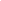 Modifies interview technique to meet differences in age, gender, and cultural factorsFormulates a list of differential diagnosesDemonstrates ability to identify “red flags” requiring urgent or emergent care, consultation, or referralIdentifies and plans appropriate health promotion education, counselling, and anticipatory guidance to the patient/family/caregiverSynthesizes data from a variety of sources including evidence-based practice recommendations to approach patient managementMaintains a climate of mutual respect and shared valuesDemonstrates an understanding of the interdependence of policy and practiceDiscusses ways to minimize risk of adverse patient outcomesUtilizes interdisciplinary team members for care planningApplies Jean Watson’s Caring Theory when communicating with patients and families with life-threatening illnessesLICENSE AND CERTIFICATIONS 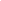 American Academy of Nurse Practitioners Certification Board, FNP-Certification Number F10210805 State of Kentucky Board of Registered Nursing License Number 1149330 State of California Board of Registered Nursing License Number 95146995State of Kentucky Board of Registered: Nurses Advanced Practicing Registered NurseAdvanced Cardiac Life Support (ACLS)Basic Life Support (BLS)National Institute of Health Stroke Scale (NIHSS) Telemetry monitoring and Arrhythmia trainingFlourishCare: Integrated Person-Centered Geriatric Primary Care Certification Substance Use Disorder Medical Education Curriculum Certification AWARDS AND RECOGNITION Dean’s List Recognition within the University of Louisville 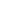 Dean’s Scholar Recognition within the University of LouisvilleDaisy Nominee within Baptist Health LouisvilleNurse of the Year (2017)CONFERENCES AND PROJECTSApril 2021 		Kentucky Association of Nurse Practitioners and Nurse Mid-wives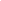 33rd Annual Coalition Conference Louisville, KYMarch 2021		Gilda’s Club Kentuckiana for collaborative DNP Project A Yoga Class Intervention for Quality-of-Life Outcomes in a Cancer Community Support ProgramLocation hereVOLUNTEER ACTIVITIES April 2021 - July 2021 	Jefferson County Public School System, Louisville, KY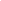 Volunteered in a school setting to provide vaccinations for families and children Worked with the director of nurses to coordinate care for children with chronic diseases throughout the school dayOffered education to families to better support their child with chronic diseases and/or behavior concernsMay 2020 - Aug. 2021 	Have a Heart Clinic, Louisville, KYProvided ancillary education with diagnoses such as heart failure and coronary artery disease Underserved populations were provided free resources with basic heart careMedication management and disease management plans were individualized for each patientJune 2018 - June 2019	Americana Community Center, Louisville, KY Provided after-school services to school aged children and familiesOrganized events to create civil interactions and learning for refugee studentsWorked with different backgrounds, cultures, and communities to provide resources for family support May - Aug. 2014		Milwaukee Spanish Immersion School, Milwaukee, WIEffectively communicated with ethnically diverse individuals and families by verbal and non-verbal techniques. Immersed and educated myself in interpersonal relationships with students from different cultural, social, and spiritual backgrounds.  Jan. - May 2013		Milwaukee Center for Independence, Milwaukee, WIAided in completing tasks asked of students with pathologically diverse backgrounds. Assisted instructor with passive range of motion activities for multiple sclerotic students.Controlled advanced medical assistive ambulation devices and specialized transportation devices for physically impaired students.  UNDERGRADUATE CLINICAL EXPERIENCEJan. 2016 - March 2016	Children’s Hospital of Wisconsin, Milwaukee, WI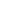 			Medical Surgical Unit					   Aug. 2015 - Oct. 2015	Aurora St. Luke’s Hospital, Milwaukee, WI			Medical Respiratory Intensive Care Unit March 2015 - May 2015	Columbia St. Mary’s, Milwaukee, WI			Post-Partum, Labor & Delivery Unit			          	   Aug. 2014 - Oct. 2014         Aurora St. Luke’s Hospital, Milwaukee, WI				Cardiac/Telemetry Unit 					                 Jan. 2014 - March 2014  	Clement J. Zablocki Veterans Affairs Medical Center, Milwaukee WI			Spinal Cord Injury Unit		